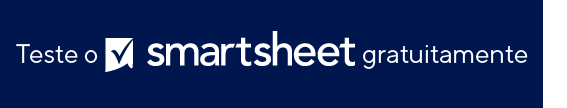 MODELO DE FORMULÁRIO PARA APRESENTAÇÃO DE DOCUMENTOS DE CONSTRUÇÃO Nome da empresaNome da empresaNome da empresaNome da empresaNome da empresaNome da empresaNome da empresaNome da empresaNome da empresaNome da empresaNome da empresaNome da empresaNome da empresaNome da empresaNome da empresaNome da empresaNome da empresaNome da empresaNome da empresaNome da empresaNome da empresaNome da empresaNome da empresaNome da empresaAPRESENTAÇÃO DE DOCUMENTOS DE CONSTRUÇÃOAPRESENTAÇÃO DE DOCUMENTOS DE CONSTRUÇÃOAPRESENTAÇÃO DE DOCUMENTOS DE CONSTRUÇÃOAPRESENTAÇÃO DE DOCUMENTOS DE CONSTRUÇÃOAPRESENTAÇÃO DE DOCUMENTOS DE CONSTRUÇÃOAPRESENTAÇÃO DE DOCUMENTOS DE CONSTRUÇÃOAPRESENTAÇÃO DE DOCUMENTOS DE CONSTRUÇÃOAPRESENTAÇÃO DE DOCUMENTOS DE CONSTRUÇÃOAPRESENTAÇÃO DE DOCUMENTOS DE CONSTRUÇÃOAPRESENTAÇÃO DE DOCUMENTOS DE CONSTRUÇÃOAPRESENTAÇÃO DE DOCUMENTOS DE CONSTRUÇÃOAPRESENTAÇÃO DE DOCUMENTOS DE CONSTRUÇÃOAPRESENTAÇÃO DE DOCUMENTOS DE CONSTRUÇÃOAPRESENTAÇÃO DE DOCUMENTOS DE CONSTRUÇÃOAPRESENTAÇÃO DE DOCUMENTOS DE CONSTRUÇÃOAPRESENTAÇÃO DE DOCUMENTOS DE CONSTRUÇÃOAPRESENTAÇÃO DE DOCUMENTOS DE CONSTRUÇÃORua Principal, 123, Cidade, Estado 12345 | (321) 654-9870 | email@endereço.comRua Principal, 123, Cidade, Estado 12345 | (321) 654-9870 | email@endereço.comRua Principal, 123, Cidade, Estado 12345 | (321) 654-9870 | email@endereço.comRua Principal, 123, Cidade, Estado 12345 | (321) 654-9870 | email@endereço.comRua Principal, 123, Cidade, Estado 12345 | (321) 654-9870 | email@endereço.comRua Principal, 123, Cidade, Estado 12345 | (321) 654-9870 | email@endereço.comRua Principal, 123, Cidade, Estado 12345 | (321) 654-9870 | email@endereço.comRua Principal, 123, Cidade, Estado 12345 | (321) 654-9870 | email@endereço.comRua Principal, 123, Cidade, Estado 12345 | (321) 654-9870 | email@endereço.comRua Principal, 123, Cidade, Estado 12345 | (321) 654-9870 | email@endereço.comRua Principal, 123, Cidade, Estado 12345 | (321) 654-9870 | email@endereço.comRua Principal, 123, Cidade, Estado 12345 | (321) 654-9870 | email@endereço.comRua Principal, 123, Cidade, Estado 12345 | (321) 654-9870 | email@endereço.comRua Principal, 123, Cidade, Estado 12345 | (321) 654-9870 | email@endereço.comRua Principal, 123, Cidade, Estado 12345 | (321) 654-9870 | email@endereço.comRua Principal, 123, Cidade, Estado 12345 | (321) 654-9870 | email@endereço.comRua Principal, 123, Cidade, Estado 12345 | (321) 654-9870 | email@endereço.comRua Principal, 123, Cidade, Estado 12345 | (321) 654-9870 | email@endereço.comRua Principal, 123, Cidade, Estado 12345 | (321) 654-9870 | email@endereço.comRua Principal, 123, Cidade, Estado 12345 | (321) 654-9870 | email@endereço.comRua Principal, 123, Cidade, Estado 12345 | (321) 654-9870 | email@endereço.comRua Principal, 123, Cidade, Estado 12345 | (321) 654-9870 | email@endereço.comRua Principal, 123, Cidade, Estado 12345 | (321) 654-9870 | email@endereço.comRua Principal, 123, Cidade, Estado 12345 | (321) 654-9870 | email@endereço.comRua Principal, 123, Cidade, Estado 12345 | (321) 654-9870 | email@endereço.comAPRESENTAÇÃO DE DOCUMENTOS DE CONSTRUÇÃOAPRESENTAÇÃO DE DOCUMENTOS DE CONSTRUÇÃOAPRESENTAÇÃO DE DOCUMENTOS DE CONSTRUÇÃOAPRESENTAÇÃO DE DOCUMENTOS DE CONSTRUÇÃOAPRESENTAÇÃO DE DOCUMENTOS DE CONSTRUÇÃOAPRESENTAÇÃO DE DOCUMENTOS DE CONSTRUÇÃOAPRESENTAÇÃO DE DOCUMENTOS DE CONSTRUÇÃOAPRESENTAÇÃO DE DOCUMENTOS DE CONSTRUÇÃOAPRESENTAÇÃO DE DOCUMENTOS DE CONSTRUÇÃOAPRESENTAÇÃO DE DOCUMENTOS DE CONSTRUÇÃOAPRESENTAÇÃO DE DOCUMENTOS DE CONSTRUÇÃOAPRESENTAÇÃO DE DOCUMENTOS DE CONSTRUÇÃOAPRESENTAÇÃO DE DOCUMENTOS DE CONSTRUÇÃOAPRESENTAÇÃO DE DOCUMENTOS DE CONSTRUÇÃOAPRESENTAÇÃO DE DOCUMENTOS DE CONSTRUÇÃOAPRESENTAÇÃO DE DOCUMENTOS DE CONSTRUÇÃOAPRESENTAÇÃO DE DOCUMENTOS DE CONSTRUÇÃOID DE ENVIOID DE ENVIOID DE ENVIOID DE ENVIOID DO PROJETOID DO PROJETOID DO PROJETOID DO PROJETOID DO PROJETOID DO PROJETOID DO PROJETONOME DO PROJETONOME DO PROJETONOME DO PROJETONOME DO PROJETONOME DO PROJETONOME DO PROJETONOME DO PROJETONOME DO PROJETONOME DO PROJETONOME DO PROJETONOME DO PROJETONOME DO PROJETONOME DO PROJETONOME DO PROJETONOME DO PROJETONOME DO PROJETONOME DO PROJETONOME DO PROJETONOME DO PROJETONOME DO PROJETONOME DO PROJETONOME DO PROJETONOME DO PROJETONOME DO PROJETONOME DO PROJETONOME DO PROJETODATADATADATADATADATAENVIADO PARAENVIADO PARAENVIADO PARAENVIADO PARAENVIADO PARAENVIADO PARAENVIADO PARAENVIADO PARAENVIADO PARAENVIADO PARAENVIADO PARATIPO DE APRESENTAÇÃOTIPO DE APRESENTAÇÃOTIPO DE APRESENTAÇÃOTIPO DE APRESENTAÇÃOTIPO DE APRESENTAÇÃOTIPO DE APRESENTAÇÃOTIPO DE APRESENTAÇÃOTIPO DE APRESENTAÇÃOTIPO DE APRESENTAÇÃOTIPO DE APRESENTAÇÃOTIPO DE APRESENTAÇÃOTIPO DE APRESENTAÇÃOTIPO DE APRESENTAÇÃOTIPO DE APRESENTAÇÃOTIPO DE APRESENTAÇÃOTIPO DE APRESENTAÇÃOTIPO DE APRESENTAÇÃOTIPO DE APRESENTAÇÃOTIPO DE APRESENTAÇÃOTIPO DE APRESENTAÇÃOTIPO DE APRESENTAÇÃOTIPO DE APRESENTAÇÃOTIPO DE APRESENTAÇÃOTIPO DE APRESENTAÇÃOTIPO DE APRESENTAÇÃOTIPO DE APRESENTAÇÃOTIPO DE APRESENTAÇÃOTIPO DE APRESENTAÇÃOTIPO DE APRESENTAÇÃOTIPO DE APRESENTAÇÃOTIPO DE APRESENTAÇÃODESENHO DE EXECUÇÃODESENHO DE EXECUÇÃODESENHO DE EXECUÇÃODADOS DO 
PRODUTODADOS DO 
PRODUTODADOS DO 
PRODUTODADOS DO 
PRODUTOSOLICITAÇÃO DE INFORMAÇÕESSOLICITAÇÃO DE INFORMAÇÕESSOLICITAÇÃO DE INFORMAÇÕESSOLICITAÇÃO DE INFORMAÇÕESSOLICITAÇÃO DE INFORMAÇÕESSOLICITAÇÃO DE INFORMAÇÕESSOLICITAÇÃO DE INFORMAÇÕESREG. DE QUALIDADE  DO COMP.REG. DE QUALIDADE  DO COMP.REG. DE QUALIDADE  DO COMP.DOC DE QUALIDADE 
DO SISTEMADOC DE QUALIDADE 
DO SISTEMADOC DE QUALIDADE 
DO SISTEMAOUTROS (DESCREVA):OUTROS (DESCREVA):OUTROS (DESCREVA):DESCRIÇÃO DA APRESENTAÇÃODESCRIÇÃO DA APRESENTAÇÃODESCRIÇÃO DA APRESENTAÇÃODESCRIÇÃO DA APRESENTAÇÃODESCRIÇÃO DA APRESENTAÇÃODESCRIÇÃO DA APRESENTAÇÃODESCRIÇÃO DA APRESENTAÇÃODESCRIÇÃO DA APRESENTAÇÃODESCRIÇÃO DA APRESENTAÇÃODESCRIÇÃO DA APRESENTAÇÃODESCRIÇÃO DA APRESENTAÇÃODESCRIÇÃO DA APRESENTAÇÃODESCRIÇÃO DA APRESENTAÇÃODESCRIÇÃO DA APRESENTAÇÃODESCRIÇÃO DA APRESENTAÇÃODESCRIÇÃO DA APRESENTAÇÃODESCRIÇÃO DA APRESENTAÇÃODESCRIÇÃO DA APRESENTAÇÃODESCRIÇÃO DA APRESENTAÇÃODESCRIÇÃO DA APRESENTAÇÃODESCRIÇÃO DA APRESENTAÇÃODESCRIÇÃO DA APRESENTAÇÃODESCRIÇÃO DA APRESENTAÇÃODESCRIÇÃO DA APRESENTAÇÃODESCRIÇÃO DA APRESENTAÇÃODESCRIÇÃO DA APRESENTAÇÃODESCRIÇÃO DA APRESENTAÇÃODESCRIÇÃO DA APRESENTAÇÃODESCRIÇÃO DA APRESENTAÇÃODESCRIÇÃO DA APRESENTAÇÃODESCRIÇÃO DA APRESENTAÇÃODESCRIÇÃO DA APRESENTAÇÃODESCRIÇÃO DA APRESENTAÇÃODESCRIÇÃO DA APRESENTAÇÃODESCRIÇÃO DA APRESENTAÇÃODESCRIÇÃO DA APRESENTAÇÃODESCRIÇÃO DA APRESENTAÇÃODESCRIÇÃO DA APRESENTAÇÃODESCRIÇÃO DA APRESENTAÇÃODESCRIÇÃO DA APRESENTAÇÃODESCRIÇÃO DA APRESENTAÇÃODESCRIÇÃO DA APRESENTAÇÃOANEXOSANEXOSANEXOSANEXOSANEXOSANEXOSANEXOSANEXOSANEXOSANEXOSANEXOSANEXOSANEXOSANEXOSANEXOSANEXOSANEXOSANEXOSANEXOSANEXOSANEXOSANEXOSANEXOSANEXOSANEXOSANEXOSANEXOSANEXOSANEXOSANEXOSANEXOSANEXOSANEXOSANEXOSANEXOSANEXOSANEXOSANEXOSANEXOSANEXOSANEXOSANEXOSCOMENTÁRIOSCOMENTÁRIOSCOMENTÁRIOSCOMENTÁRIOSCOMENTÁRIOSCOMENTÁRIOSCOMENTÁRIOSCOMENTÁRIOSCOMENTÁRIOSCOMENTÁRIOSCOMENTÁRIOSCOMENTÁRIOSCOMENTÁRIOSCOMENTÁRIOSCOMENTÁRIOSCOMENTÁRIOSCOMENTÁRIOSCOMENTÁRIOSCOMENTÁRIOSCOMENTÁRIOSCOMENTÁRIOSCOMENTÁRIOSCOMENTÁRIOSCOMENTÁRIOSCOMENTÁRIOSCOMENTÁRIOSCOMENTÁRIOSCOMENTÁRIOSCOMENTÁRIOSCOMENTÁRIOSCOMENTÁRIOSCOMENTÁRIOSCOMENTÁRIOSCOMENTÁRIOSCOMENTÁRIOSCOMENTÁRIOSCOMENTÁRIOSCOMENTÁRIOSCOMENTÁRIOSCOMENTÁRIOSCOMENTÁRIOSCOMENTÁRIOSPONTO DE CONTATO DO CLIENTEPONTO DE CONTATO DO CLIENTEPONTO DE CONTATO DO CLIENTEPONTO DE CONTATO DO CLIENTEPONTO DE CONTATO DO CLIENTEPONTO DE CONTATO DO CLIENTEPONTO DE CONTATO DO CLIENTEPONTO DE CONTATO DO CLIENTEPONTO DE CONTATO DO CLIENTEPONTO DE CONTATO DO CLIENTEPONTO DE CONTATO DO CLIENTESTATUS DA REVISÃOSTATUS DA REVISÃOSTATUS DA REVISÃOSTATUS DA REVISÃOSTATUS DA REVISÃOSTATUS DA REVISÃOSTATUS DA REVISÃOSTATUS DA REVISÃOSTATUS DA REVISÃOSTATUS DA REVISÃOSTATUS DA REVISÃOSTATUS DA REVISÃOSTATUS DA REVISÃOSTATUS DA REVISÃOSTATUS DA REVISÃOSTATUS DA REVISÃOSTATUS DA REVISÃOSTATUS DA REVISÃOSTATUS DA REVISÃOSTATUS DA REVISÃOSTATUS DA REVISÃOSTATUS DA REVISÃOSTATUS DA REVISÃOSTATUS DA REVISÃOSTATUS DA REVISÃOSTATUS DA REVISÃOSTATUS DA REVISÃOSTATUS DA REVISÃOSTATUS DA REVISÃOSTATUS DA REVISÃOSTATUS DA REVISÃOPENDENTEPENDENTEPENDENTEAPROVADOAPROVADOAPROVADOAPROVADOAPROVADO COMO ANOTADOAPROVADO COMO ANOTADOAPROVADO COMO ANOTADOAPROVADO COMO ANOTADOAPROVADO COMO ANOTADOAPROVADO COMO ANOTADOAPROVADO COMO ANOTADONÃO APROVADO
 - REENVIARNÃO APROVADO
 - REENVIARNÃO APROVADO
 - REENVIARINCOMPLETO
 - REENVIARINCOMPLETO
 - REENVIARINCOMPLETO
 - REENVIAROUTROS (DESCREVA):OUTROS (DESCREVA):OUTROS (DESCREVA):ELABORADO PORELABORADO PORELABORADO PORELABORADO PORELABORADO PORELABORADO PORCARGO DA PESSOA QUE ELABOROUCARGO DA PESSOA QUE ELABOROUCARGO DA PESSOA QUE ELABOROUCARGO DA PESSOA QUE ELABOROUCARGO DA PESSOA QUE ELABOROUCARGO DA PESSOA QUE ELABOROUCARGO DA PESSOA QUE ELABOROUCARGO DA PESSOA QUE ELABOROUDATADATADATADATADATADATADATADATADATAAPROVADO PORAPROVADO PORAPROVADO PORAPROVADO PORAPROVADO PORAPROVADO PORAPROVADO PORAPROVADO PORCARGO DA PESSOA QUE APROVOUCARGO DA PESSOA QUE APROVOUCARGO DA PESSOA QUE APROVOUCARGO DA PESSOA QUE APROVOUCARGO DA PESSOA QUE APROVOUCARGO DA PESSOA QUE APROVOUCARGO DA PESSOA QUE APROVOUCARGO DA PESSOA QUE APROVOUCARGO DA PESSOA QUE APROVOUDATADATANome da empresaNome da empresaNome da empresaNome da empresaNome da empresaNome da empresaNome da empresaNome da empresaNome da empresaNome da empresaNome da empresaNome da empresaNome da empresaNome da empresaNome da empresaNome da empresaNome da empresaNome da empresaNome da empresaNome da empresaNome da empresaNome da empresaNome da empresaNome da empresaNome da empresaNome da empresaNome da empresaPEDIDO DE ALTERAÇÃO DE 
APRESENTAÇÃO DE CONSTRUÇÃOPEDIDO DE ALTERAÇÃO DE 
APRESENTAÇÃO DE CONSTRUÇÃOPEDIDO DE ALTERAÇÃO DE 
APRESENTAÇÃO DE CONSTRUÇÃOPEDIDO DE ALTERAÇÃO DE 
APRESENTAÇÃO DE CONSTRUÇÃOPEDIDO DE ALTERAÇÃO DE 
APRESENTAÇÃO DE CONSTRUÇÃOPEDIDO DE ALTERAÇÃO DE 
APRESENTAÇÃO DE CONSTRUÇÃOPEDIDO DE ALTERAÇÃO DE 
APRESENTAÇÃO DE CONSTRUÇÃOPEDIDO DE ALTERAÇÃO DE 
APRESENTAÇÃO DE CONSTRUÇÃOPEDIDO DE ALTERAÇÃO DE 
APRESENTAÇÃO DE CONSTRUÇÃOPEDIDO DE ALTERAÇÃO DE 
APRESENTAÇÃO DE CONSTRUÇÃOPEDIDO DE ALTERAÇÃO DE 
APRESENTAÇÃO DE CONSTRUÇÃOPEDIDO DE ALTERAÇÃO DE 
APRESENTAÇÃO DE CONSTRUÇÃOPEDIDO DE ALTERAÇÃO DE 
APRESENTAÇÃO DE CONSTRUÇÃOPEDIDO DE ALTERAÇÃO DE 
APRESENTAÇÃO DE CONSTRUÇÃOPEDIDO DE ALTERAÇÃO DE 
APRESENTAÇÃO DE CONSTRUÇÃOPEDIDO DE ALTERAÇÃO DE 
APRESENTAÇÃO DE CONSTRUÇÃOPEDIDO DE ALTERAÇÃO DE 
APRESENTAÇÃO DE CONSTRUÇÃORua Principal, 123, Cidade, Estado 12345 | (321) 654-9870 | email@endereço.comRua Principal, 123, Cidade, Estado 12345 | (321) 654-9870 | email@endereço.comRua Principal, 123, Cidade, Estado 12345 | (321) 654-9870 | email@endereço.comRua Principal, 123, Cidade, Estado 12345 | (321) 654-9870 | email@endereço.comRua Principal, 123, Cidade, Estado 12345 | (321) 654-9870 | email@endereço.comRua Principal, 123, Cidade, Estado 12345 | (321) 654-9870 | email@endereço.comRua Principal, 123, Cidade, Estado 12345 | (321) 654-9870 | email@endereço.comRua Principal, 123, Cidade, Estado 12345 | (321) 654-9870 | email@endereço.comRua Principal, 123, Cidade, Estado 12345 | (321) 654-9870 | email@endereço.comRua Principal, 123, Cidade, Estado 12345 | (321) 654-9870 | email@endereço.comRua Principal, 123, Cidade, Estado 12345 | (321) 654-9870 | email@endereço.comRua Principal, 123, Cidade, Estado 12345 | (321) 654-9870 | email@endereço.comRua Principal, 123, Cidade, Estado 12345 | (321) 654-9870 | email@endereço.comRua Principal, 123, Cidade, Estado 12345 | (321) 654-9870 | email@endereço.comRua Principal, 123, Cidade, Estado 12345 | (321) 654-9870 | email@endereço.comRua Principal, 123, Cidade, Estado 12345 | (321) 654-9870 | email@endereço.comRua Principal, 123, Cidade, Estado 12345 | (321) 654-9870 | email@endereço.comRua Principal, 123, Cidade, Estado 12345 | (321) 654-9870 | email@endereço.comRua Principal, 123, Cidade, Estado 12345 | (321) 654-9870 | email@endereço.comRua Principal, 123, Cidade, Estado 12345 | (321) 654-9870 | email@endereço.comRua Principal, 123, Cidade, Estado 12345 | (321) 654-9870 | email@endereço.comRua Principal, 123, Cidade, Estado 12345 | (321) 654-9870 | email@endereço.comRua Principal, 123, Cidade, Estado 12345 | (321) 654-9870 | email@endereço.comRua Principal, 123, Cidade, Estado 12345 | (321) 654-9870 | email@endereço.comRua Principal, 123, Cidade, Estado 12345 | (321) 654-9870 | email@endereço.comRua Principal, 123, Cidade, Estado 12345 | (321) 654-9870 | email@endereço.comRua Principal, 123, Cidade, Estado 12345 | (321) 654-9870 | email@endereço.comPEDIDO DE ALTERAÇÃO DE 
APRESENTAÇÃO DE CONSTRUÇÃOPEDIDO DE ALTERAÇÃO DE 
APRESENTAÇÃO DE CONSTRUÇÃOPEDIDO DE ALTERAÇÃO DE 
APRESENTAÇÃO DE CONSTRUÇÃOPEDIDO DE ALTERAÇÃO DE 
APRESENTAÇÃO DE CONSTRUÇÃOPEDIDO DE ALTERAÇÃO DE 
APRESENTAÇÃO DE CONSTRUÇÃOPEDIDO DE ALTERAÇÃO DE 
APRESENTAÇÃO DE CONSTRUÇÃOPEDIDO DE ALTERAÇÃO DE 
APRESENTAÇÃO DE CONSTRUÇÃOPEDIDO DE ALTERAÇÃO DE 
APRESENTAÇÃO DE CONSTRUÇÃOPEDIDO DE ALTERAÇÃO DE 
APRESENTAÇÃO DE CONSTRUÇÃOPEDIDO DE ALTERAÇÃO DE 
APRESENTAÇÃO DE CONSTRUÇÃOPEDIDO DE ALTERAÇÃO DE 
APRESENTAÇÃO DE CONSTRUÇÃOPEDIDO DE ALTERAÇÃO DE 
APRESENTAÇÃO DE CONSTRUÇÃOPEDIDO DE ALTERAÇÃO DE 
APRESENTAÇÃO DE CONSTRUÇÃOPEDIDO DE ALTERAÇÃO DE 
APRESENTAÇÃO DE CONSTRUÇÃOPEDIDO DE ALTERAÇÃO DE 
APRESENTAÇÃO DE CONSTRUÇÃOPEDIDO DE ALTERAÇÃO DE 
APRESENTAÇÃO DE CONSTRUÇÃOPEDIDO DE ALTERAÇÃO DE 
APRESENTAÇÃO DE CONSTRUÇÃOID DA ALTERAÇÃOID DA ALTERAÇÃOID DA ALTERAÇÃOID DO PROJETOID DO PROJETOID DO PROJETOID DO PROJETOID DO PROJETONOME DO PROJETONOME DO PROJETONOME DO PROJETONOME DO PROJETONOME DO PROJETONOME DO PROJETONOME DO PROJETONOME DO PROJETONOME DO PROJETONOME DO PROJETONOME DO PROJETONOME DO PROJETONOME DO PROJETONOME DO PROJETONOME DO PROJETONOME DO PROJETONOME DO PROJETONOME DO PROJETONOME DO PROJETONOME DO PROJETONOME DO PROJETONOME DO PROJETONOME DO PROJETONOME DO PROJETONOME DO PROJETONOME DO PROJETONOME DO PROJETONOME DO PROJETONOME DO PROJETONOME DO PROJETODATADATADATADATADATADATAALTERAÇÃO SOLICITADA PORALTERAÇÃO SOLICITADA PORALTERAÇÃO SOLICITADA PORALTERAÇÃO SOLICITADA PORALTERAÇÃO SOLICITADA PORALTERAÇÃO SOLICITADA PORALTERAÇÃO SOLICITADA PORALTERAÇÃO SOLICITADA PORALTERAÇÃO SOLICITADA PORALTERAÇÃO SOLICITADA PORALTERAÇÃO SOLICITADA PORALTERAÇÃO SOLICITADA PORALTERAÇÃO SOLICITADA PORALTERAÇÃO SOLICITADA PORALTERAÇÃO SOLICITADA PORALTERAÇÃO SOLICITADA PORALTERAÇÃO SOLICITADA PORALTERAÇÃO SOLICITADA PORALTERAÇÃO SOLICITADA PORALTERAÇÃO SOLICITADA PORALTERAÇÃO SOLICITADA PORALTERAÇÃO SOLICITADA PORALTERAÇÃO SOLICITADA PORALTERAÇÃO SOLICITADA PORALTERAÇÃO SOLICITADA PORALTERAÇÃO SOLICITADA PORALTERAÇÃO SOLICITADA PORALTERAÇÃO SOLICITADA PORALTERAÇÃO SOLICITADA PORALTERAÇÃO SOLICITADA PORALTERAÇÃO SOLICITADA PORALTERAÇÃO SOLICITADA PORALTERAÇÃO SOLICITADA PORALTERAÇÃO SOLICITADA PORENVIADO 
PARAENVIADO 
PARAPESSOA/EMPRESAPESSOA/EMPRESAPESSOA/EMPRESAPESSOA/EMPRESAPESSOA/EMPRESAPESSOA/EMPRESACLIENTECLIENTECLIENTECLIENTECLIENTEARQUITETOARQUITETOARQUITETOARQUITETOARQUITETOENGENHEIROENGENHEIROENGENHEIROENGENHEIROENGENHEIROENGENHEIROENGENHEIROENGENHEIROAPRESENTADO 
PORAPRESENTADO 
PORGERENTE DE CONSTRUÇÃOGERENTE DE CONSTRUÇÃOGERENTE DE CONSTRUÇÃOGERENTE DE CONSTRUÇÃOGERENTE DE CONSTRUÇÃOGERENTE DE CONSTRUÇÃOOFICIAL AGENTE DE FISCALIZAÇÃOOFICIAL AGENTE DE FISCALIZAÇÃOOFICIAL AGENTE DE FISCALIZAÇÃOOFICIAL AGENTE DE FISCALIZAÇÃOOFICIAL AGENTE DE FISCALIZAÇÃOOUTROS (DESCREVA):OUTROS (DESCREVA):OUTROS (DESCREVA):OUTROS (DESCREVA):OUTROS (DESCREVA):DESCRIÇÃO DO PEDIDO DE ALTERAÇÃODESCRIÇÃO DO PEDIDO DE ALTERAÇÃODESCRIÇÃO DO PEDIDO DE ALTERAÇÃODESCRIÇÃO DO PEDIDO DE ALTERAÇÃODESCRIÇÃO DO PEDIDO DE ALTERAÇÃODESCRIÇÃO DO PEDIDO DE ALTERAÇÃODESCRIÇÃO DO PEDIDO DE ALTERAÇÃODESCRIÇÃO DO PEDIDO DE ALTERAÇÃODESCRIÇÃO DO PEDIDO DE ALTERAÇÃODESCRIÇÃO DO PEDIDO DE ALTERAÇÃODESCRIÇÃO DO PEDIDO DE ALTERAÇÃODESCRIÇÃO DO PEDIDO DE ALTERAÇÃODESCRIÇÃO DO PEDIDO DE ALTERAÇÃODESCRIÇÃO DO PEDIDO DE ALTERAÇÃODESCRIÇÃO DO PEDIDO DE ALTERAÇÃODESCRIÇÃO DO PEDIDO DE ALTERAÇÃODESCRIÇÃO DO PEDIDO DE ALTERAÇÃODESCRIÇÃO DO PEDIDO DE ALTERAÇÃODESCRIÇÃO DO PEDIDO DE ALTERAÇÃODESCRIÇÃO DO PEDIDO DE ALTERAÇÃODESCRIÇÃO DO PEDIDO DE ALTERAÇÃODESCRIÇÃO DO PEDIDO DE ALTERAÇÃODESCRIÇÃO DO PEDIDO DE ALTERAÇÃODESCRIÇÃO DO PEDIDO DE ALTERAÇÃODESCRIÇÃO DO PEDIDO DE ALTERAÇÃODESCRIÇÃO DO PEDIDO DE ALTERAÇÃODESCRIÇÃO DO PEDIDO DE ALTERAÇÃODESCRIÇÃO DO PEDIDO DE ALTERAÇÃODESCRIÇÃO DO PEDIDO DE ALTERAÇÃODESCRIÇÃO DO PEDIDO DE ALTERAÇÃODESCRIÇÃO DO PEDIDO DE ALTERAÇÃODESCRIÇÃO DO PEDIDO DE ALTERAÇÃODESCRIÇÃO DO PEDIDO DE ALTERAÇÃODESCRIÇÃO DO PEDIDO DE ALTERAÇÃODESCRIÇÃO DO PEDIDO DE ALTERAÇÃODESCRIÇÃO DO PEDIDO DE ALTERAÇÃODESCRIÇÃO DO PEDIDO DE ALTERAÇÃODESCRIÇÃO DO PEDIDO DE ALTERAÇÃODESCRIÇÃO DO PEDIDO DE ALTERAÇÃODESCRIÇÃO DO PEDIDO DE ALTERAÇÃODESCRIÇÃO DO PEDIDO DE ALTERAÇÃODESCRIÇÃO DO PEDIDO DE ALTERAÇÃODESCRIÇÃO DO PEDIDO DE ALTERAÇÃODESCRIÇÃO DO PEDIDO DE ALTERAÇÃOJUSTIFICATIVAJUSTIFICATIVAJUSTIFICATIVAJUSTIFICATIVAJUSTIFICATIVAJUSTIFICATIVAJUSTIFICATIVAJUSTIFICATIVAJUSTIFICATIVAJUSTIFICATIVAJUSTIFICATIVAJUSTIFICATIVAJUSTIFICATIVAJUSTIFICATIVAJUSTIFICATIVAJUSTIFICATIVAJUSTIFICATIVAJUSTIFICATIVAJUSTIFICATIVAJUSTIFICATIVAJUSTIFICATIVAJUSTIFICATIVAJUSTIFICATIVAJUSTIFICATIVAJUSTIFICATIVAJUSTIFICATIVAJUSTIFICATIVAJUSTIFICATIVAJUSTIFICATIVADOCUMENTOS DE APOIODOCUMENTOS DE APOIODOCUMENTOS DE APOIODOCUMENTOS DE APOIODOCUMENTOS DE APOIODOCUMENTOS DE APOIODOCUMENTOS DE APOIODOCUMENTOS DE APOIODOCUMENTOS DE APOIODOCUMENTOS DE APOIODOCUMENTOS DE APOIODOCUMENTOS DE APOIODOCUMENTOS DE APOIODOCUMENTOS DE APOIODOCUMENTOS DE APOIOIMPACTO NO CRONOGRAMA?IMPACTO NO CRONOGRAMA?IMPACTO NO CRONOGRAMA?IMPACTO NO CRONOGRAMA?IMPACTO NO CRONOGRAMA?IMPACTO NO CRONOGRAMA?IMPACTO NO CRONOGRAMA?SIMSIMSIMSIMSIMSIMSIMSIMNÃONÃONÃONÃONÃONÃONÃONÃONÃONÃONÚMERO DE DIAS:NÚMERO DE DIAS:NÚMERO DE DIAS:NÚMERO DE DIAS:NÚMERO DE DIAS:NÚMERO DE DIAS:NÚMERO DE DIAS:MOTIVO PARA O IMPACTO NO CRONOGRAMAMOTIVO PARA O IMPACTO NO CRONOGRAMAMOTIVO PARA O IMPACTO NO CRONOGRAMAMOTIVO PARA O IMPACTO NO CRONOGRAMAMOTIVO PARA O IMPACTO NO CRONOGRAMAMOTIVO PARA O IMPACTO NO CRONOGRAMAMOTIVO PARA O IMPACTO NO CRONOGRAMAMOTIVO PARA O IMPACTO NO CRONOGRAMAMOTIVO PARA O IMPACTO NO CRONOGRAMAMOTIVO PARA O IMPACTO NO CRONOGRAMAMOTIVO PARA O IMPACTO NO CRONOGRAMAMOTIVO PARA O IMPACTO NO CRONOGRAMAMOTIVO PARA O IMPACTO NO CRONOGRAMAMOTIVO PARA O IMPACTO NO CRONOGRAMAMOTIVO PARA O IMPACTO NO CRONOGRAMAMOTIVO PARA O IMPACTO NO CRONOGRAMAMOTIVO PARA O IMPACTO NO CRONOGRAMAMOTIVO PARA O IMPACTO NO CRONOGRAMAMOTIVO PARA O IMPACTO NO CRONOGRAMAMOTIVO PARA O IMPACTO NO CRONOGRAMAMOTIVO PARA O IMPACTO NO CRONOGRAMAMOTIVO PARA O IMPACTO NO CRONOGRAMAMOTIVO PARA O IMPACTO NO CRONOGRAMAMOTIVO PARA O IMPACTO NO CRONOGRAMAMOTIVO PARA O IMPACTO NO CRONOGRAMAMOTIVO PARA O IMPACTO NO CRONOGRAMAMOTIVO PARA O IMPACTO NO CRONOGRAMAMOTIVO PARA O IMPACTO NO CRONOGRAMAMOTIVO PARA O IMPACTO NO CRONOGRAMADOCUMENTOS DE APOIODOCUMENTOS DE APOIODOCUMENTOS DE APOIODOCUMENTOS DE APOIODOCUMENTOS DE APOIODOCUMENTOS DE APOIODOCUMENTOS DE APOIODOCUMENTOS DE APOIODOCUMENTOS DE APOIODOCUMENTOS DE APOIODOCUMENTOS DE APOIODOCUMENTOS DE APOIODOCUMENTOS DE APOIODOCUMENTOS DE APOIODOCUMENTOS DE APOIOIMPACTO ORÇAMENTÁRIO?IMPACTO ORÇAMENTÁRIO?IMPACTO ORÇAMENTÁRIO?IMPACTO ORÇAMENTÁRIO?IMPACTO ORÇAMENTÁRIO?IMPACTO ORÇAMENTÁRIO?IMPACTO ORÇAMENTÁRIO?SIMSIMSIMSIMSIMSIMSIMSIMNÃONÃONÃONÃONÃONÃONÃONÃONÃONÃOVALOR EM US$:VALOR EM US$:VALOR EM US$:VALOR EM US$:VALOR EM US$:VALOR EM US$:VALOR EM US$:MOTIVO PARA O IMPACTO ORÇAMENTÁRIOMOTIVO PARA O IMPACTO ORÇAMENTÁRIOMOTIVO PARA O IMPACTO ORÇAMENTÁRIOMOTIVO PARA O IMPACTO ORÇAMENTÁRIOMOTIVO PARA O IMPACTO ORÇAMENTÁRIOMOTIVO PARA O IMPACTO ORÇAMENTÁRIOMOTIVO PARA O IMPACTO ORÇAMENTÁRIOMOTIVO PARA O IMPACTO ORÇAMENTÁRIOMOTIVO PARA O IMPACTO ORÇAMENTÁRIOMOTIVO PARA O IMPACTO ORÇAMENTÁRIOMOTIVO PARA O IMPACTO ORÇAMENTÁRIOMOTIVO PARA O IMPACTO ORÇAMENTÁRIOMOTIVO PARA O IMPACTO ORÇAMENTÁRIOMOTIVO PARA O IMPACTO ORÇAMENTÁRIOMOTIVO PARA O IMPACTO ORÇAMENTÁRIOMOTIVO PARA O IMPACTO ORÇAMENTÁRIOMOTIVO PARA O IMPACTO ORÇAMENTÁRIOMOTIVO PARA O IMPACTO ORÇAMENTÁRIOMOTIVO PARA O IMPACTO ORÇAMENTÁRIOMOTIVO PARA O IMPACTO ORÇAMENTÁRIOMOTIVO PARA O IMPACTO ORÇAMENTÁRIOMOTIVO PARA O IMPACTO ORÇAMENTÁRIOMOTIVO PARA O IMPACTO ORÇAMENTÁRIOMOTIVO PARA O IMPACTO ORÇAMENTÁRIOMOTIVO PARA O IMPACTO ORÇAMENTÁRIOMOTIVO PARA O IMPACTO ORÇAMENTÁRIOMOTIVO PARA O IMPACTO ORÇAMENTÁRIOMOTIVO PARA O IMPACTO ORÇAMENTÁRIOMOTIVO PARA O IMPACTO ORÇAMENTÁRIODOCUMENTOS DE APOIODOCUMENTOS DE APOIODOCUMENTOS DE APOIODOCUMENTOS DE APOIODOCUMENTOS DE APOIODOCUMENTOS DE APOIODOCUMENTOS DE APOIODOCUMENTOS DE APOIODOCUMENTOS DE APOIODOCUMENTOS DE APOIODOCUMENTOS DE APOIODOCUMENTOS DE APOIODOCUMENTOS DE APOIODOCUMENTOS DE APOIODOCUMENTOS DE APOIOCLIENTE PARTE QUE APROVOUCLIENTE PARTE QUE APROVOUCLIENTE PARTE QUE APROVOUCLIENTE PARTE QUE APROVOUCLIENTE PARTE QUE APROVOUCARGOCARGOCARGOCARGOCARGOCARGOCARGOCARGOCARGOCARGODATA DE APROVAÇÃODATA DE APROVAÇÃODATA DE APROVAÇÃODATA DE APROVAÇÃODATA DE APROVAÇÃODATA DE APROVAÇÃODATA DE APROVAÇÃOEMPRESAPARTE QUE APROVOUEMPRESAPARTE QUE APROVOUEMPRESAPARTE QUE APROVOUEMPRESAPARTE QUE APROVOUEMPRESAPARTE QUE APROVOUEMPRESAPARTE QUE APROVOUEMPRESAPARTE QUE APROVOUEMPRESAPARTE QUE APROVOUCARGOCARGOCARGOCARGOCARGOCARGOCARGOCARGOCARGOCARGOCARGODATA DE APROVAÇÃODATA DE APROVAÇÃODATA DE APROVAÇÃONome da empresaNome da empresaNome da empresaNome da empresaEQUIPAMENTOS E MATERIAISEQUIPAMENTOS E MATERIAISRua Principal, 123, Cidade, Estado 12345 | (321) 654-9870 | email@endereço.comRua Principal, 123, Cidade, Estado 12345 | (321) 654-9870 | email@endereço.comRua Principal, 123, Cidade, Estado 12345 | (321) 654-9870 | email@endereço.comRua Principal, 123, Cidade, Estado 12345 | (321) 654-9870 | email@endereço.comEQUIPAMENTOS E MATERIAISEQUIPAMENTOS E MATERIAISELABORADO PORID DO PROJETONOME DO PROJETONOME DO PROJETONOME DO PROJETODATAID DO ITEMNOME DO ITEMUSO PRETENDIDOREQUISITO DE APROVAÇÃOREQUISITO DE APROVAÇÃOCOMENTÁRIOSNome da empresaNome da empresaNome da empresaNome da empresaREGISTRO DA FONTE DE SUPRIMENTOS DO PROJETOREGISTRO DA FONTE DE SUPRIMENTOS DO PROJETOREGISTRO DA FONTE DE SUPRIMENTOS DO PROJETORua Principal, 123, Cidade, Estado 12345 | (321) 654-9870 | email@endereço.comRua Principal, 123, Cidade, Estado 12345 | (321) 654-9870 | email@endereço.comRua Principal, 123, Cidade, Estado 12345 | (321) 654-9870 | email@endereço.comRua Principal, 123, Cidade, Estado 12345 | (321) 654-9870 | email@endereço.comREGISTRO DA FONTE DE SUPRIMENTOS DO PROJETOREGISTRO DA FONTE DE SUPRIMENTOS DO PROJETOREGISTRO DA FONTE DE SUPRIMENTOS DO PROJETOELABORADO PORID DO PROJETONOME DO PROJETONOME DO PROJETONOME DO PROJETONOME DO PROJETODATAID DO ITEMNOME/MODELO DO PRODUTOFABRICANTEDESCRIÇÃODESCRIÇÃOTAREFA ASSOCIADAFORNECEDORAVISO DE ISENÇÃO DE RESPONSABILIDADEQualquer artigo, modelo ou informação fornecidos pela Smartsheet no site são apenas para referência. Embora nos esforcemos para manter as informações atualizadas e corretas, não fornecemos garantia de qualquer natureza, seja explícita ou implícita, a respeito da integridade, precisão, confiabilidade, adequação ou disponibilidade do site ou das informações, artigos, modelos ou gráficos contidos no site. Portanto, toda confiança que você depositar nessas informações será estritamente por sua própria conta e risco.